_____________________________________________________________________________________P R O G R A M		Utroška sredstavaMinistarstva za privredu Bosansko-podrinjskog kantona Goraždesa ekonomskog koda 614 400 –Subvencije javnim preduzećimaGoražde, septembar 2022.Na osnovu člana 46. Zakona o izvršenju budžeta Bosansko-podrinjskog kantona Goražde za 2022.godinu („Službene novine Bosansko-podrinjskog kantona Goražde“,broj: 12/21), a u skladu sa Zakonom  o sistemu državne pomoći u Bosni i Hercegovini („ Službeni glasnik BiH“ broj: 10/12), Ministarstvo za privredu Bosansko-podrinjskog kantona Goražde utvrđuje:P R O G R A M    U T R O Š K A sredstava Ministarstva za privredu Bosansko-podrinjskog kantona Goražde za 2022.godinusa ekonomskog koda 614400 HAP 001– Subvencije javnim preduzećimaTAČKA 1.NAZIV PROGRAMANaziv Programa utroška sredstava Budžeta Bosansko-podrinjskog kantona Goražde za 2022.godinu sa ekonomskog koda 614 400 HAP 001– Subvencije javnim preduzećima glasi: Program unapređenja usluga javnih preduzeća u Bosansko-podrinjskom kantonu Goražde za 2022.godinu.PODACI O PROGRAMUPeriod realizacije programa: 	          01.01.2022 - 31.12.2022. Budžetska pozicija:                          Subvencije javnim preduzećimaEkonomski kod:			614 400  HAP 001Ukupna vrijednost Programa:          20.000 KMOdgovorna osoba: 		          Haris SalkovićPozicija odgovorne osobe:	          MinistarKontakt osoba za Program:	          Minela BašićKontakt telefon:		         +387-38-228-640 Kontakt e-mail:			basic.minela@hotmail.comInternet:			          www.mp.bpkg.gov.ba1.SAGLASNOST NA PROGRAMSaglasnost na Program, u skladu sa članom 46. Zakona o izvršenju budžeta Bosansko-podrinjskog kantona Goražde za 2022.godinu („Službene novine Bosansko-podrinjskog kantona Goražde“, broj:12/21), dala je Vlada Bosansko podrinjskog kantona Goražde, Odlukom broj: 03-____________ od ___________ 2022.godine. 2.SVRHA  I OPIS PROGRAMA2.1. Svrha programaProgram utroška je provedbeni akt ministarstva za transparentan, specifičan, mjerljiv  i vremenski određen utrošak državne pomoći u unapređenju  usluga  javnih  preduzeća. Definisanje svrhe programa utroška propisano je Zakonom o izvršenju  budžeta i Programom razvoja Bosansko-podrinjskog kantona Goražde. Svrha programa je pružanje podrške davanjem pojedinačne državne pomoći za unapređenje usluga javnih preduzeća koja se nalaze na području Bosansko-podrinjskog kantona Goražde, tj.pružanje podrške Javnim preduzećima koja vrše emitiranje radijskog i televizijskog programa, čime bi došlo do povećanja stepena informisanosti građana na području Bosansko-podrinjskog kantona Goražde, kao i javnim preduzećima koja se bave liječenjem i drugim vrstama zaštite domaćih životinja na prostoru Bosansko-podirnjskog kantona Goražde, čime bi došlo do rješavanja ključnih problema koji su otežavali pružanje usluga.Svrha Programa je takođe, da u skladu sa članom 46. Zakona o izvršenju budžeta, osigura planski i transparentan utrošak sredstava, odobren na ekonomskom kodu 614 400 (HAP 001) – Subvencije  javnim  preduzećima, u skladu sa važećim zakonskim propisima.2.2. Opis ProgramaProgram utroška sredstava sa ekonomskog koda 614400 (HAP 001)–Subvencije  javnim  preduzećima, Budžeta Ministarstva za privredu Bosansko–podrinjskog kantona Goražde za 2022. godinu (u daljem tekstu Program), definiše bitne elemente za dobijanje saglasnosti za Program od strane Vlade Bosansko-podrinjskog kantona, kao što su opći i posebni ciljevi Programa, kriteriji za raspodjelu sredstava, potrebna sredstva, korisnici sredstava, procjena rezultata te procjenu nepredviđenih rashoda i izdataka.3.OPĆI I POSEBNI CILJEVI PROGRAMA3.1  Opći/osnovni cilj ProgramaOpći cilj programa je osiguranje pružanja kvalitetnih usluga javnim preduzećima sa područja Bosansko-podrinjskog kantona Goražde i njihov razvoj kroz smanjenje operativnih troškova poslovanja, te rješavanje ključnih problema koji otežavaju pružanje usluga na prostoru Bosansko-podrinjskog kantona Goražde.Program sadrži posebne (specifične) ciljeve Programa u okviru kojih će se pružati podrška korisnicima Programa. 3.2. Posebni/specifični ciljevi ProgramaU skladu sa opštim ciljem, posebni/specifični cilj programa je: - Poseban cilj Programa je pružanje podrške Javnim preduzećima sa područja Bosansko-podrinjskog kantona Goražde koja vrše emitiranje radijskog i televizijskog programa, kroz nabavku prioritetne opreme ili drugi materijal neophodan za rad, ili za neke druge potrebe koji će doprinjeti povećanju stepena informisanosti građana na području Bosansko-podrinjskog kantona Goražde. Ovim ciljom je planirano pružanje podrške javnim preduzećima sa prostora Bosansko-podrinjskog kantona Goražde koja se bave zaštitom, brigom o domaćim životinjama, kroz nabavku prioritetne opreme, razne vrste edukacija, opremanje radnih prostorija, održivosti kao i nabavkom materijala-repromaterijala za nesmetan rad preduzeća. 4. POČETAK I VRIJEME IMPLEMENTACIJE PROGRAMAImplementacija Programa za 2022. godinu počinje dobivanjem saglasnosti od strane Vlade Bosansko-podrinjskog kantona Goražde i trajaće do 31.12.2022. godine. 5. PLANIRANA SREDSTVA ZA PROVOĐENJE PROGRAMA5.1.Visina sredstava za provođenje programa	Planirana sredstva za provođenje Programa utroška, definisana su Budžetom Bosansko-podrinjskog kantona u ukupnom iznosu od 20.000 KM. Sredstva za ove namjene nalaze se na ekonomskom kodu 614400 (HAP 001) – Subvencije  javnim  preduzećima.5.2.Maksimalni budžet po komponentamaProgramom se utvrđuje visina, odnosno maksimalni iznos sredstava za svaki posebni cilj programa. Maksimalna visina sredstava za pojedinačni specifični cilj predstavlja jednu finansijsku komponentu programa.Za pomenute komponente definisan je  budžet:Podrška Javnim preduzećima, koji vrše emitiranje radijskog i televizijskog programa za unapređenje rada preduzeća, nabavke opreme,kao i neke druge vrste opremanja u cilju promocije i informisanja građana na području Bosansko-podrinjskog kantona Goražde. Po ovoj komponenti planiran je budžet od                                      15.000 KMPodrška Javnim preduzećima sa područja BPK Goražde koja se bave zaštitom,brigom domaćih životinja, kroz razne vrste edukacija, opremanja radnih prostorija, odnosno održivosti ili nabavkom materijala-repromaterijala za nesmetan rad preduzeća. Po ovoj komponenti planiran je budžet od                                      5.000 KM 5.3.Redistribucija sredstavaU slučaju potrebe, Ministarstvo za privredu može napraviti redistribuciju sredstava sa jedne na drugu finansijsku komponentu u iznosu do maksimalno 25 procenata od iznosa komponente sa koje se sredstva prenose. Redistribuciju ovih sredstava Ministarstvo za privredu će izvršiti odlukom ministra za privredu bez saglasnosti Vlade BPK Goražde.U slučaju izmjene ukupne vrijednosti programa koja je rezultat Izmjene i dopune Budžeta Bosansko-podrinjskog kantona Goražde, preusmjerenja sa drugih kodova ili na druge kodove unutar budžeta Ministarstva za privredu  i preusmjeravanja između budžetskih korisnika, Ministarstvo za  privredu  se ovlašćuje da  može  vršiti  izmjenu  i  dopunu  Programa u skladu sa potrebama na osnovu kojih su donešene Odluke o preusmjeravanju, povećanju ili smanjenju ukupne vrijednosti Programa uz saglasnost Vlade BPK Goražde.6. KRITERIJI ZA RASPODJELU SREDSTAVA6.1. Način raspodjele sredstavaRaspodjela sredstava vrši se dodjelom državne pomoći u novcu i može biti dodijeljena jednom ili više puta u skladu sa odredbama ovog programa.Raspodjela sredstava u slučaju dodjele državne pomoći u novcu vršiće se na osnovu odobrenih projekata u skladu sa programom. Konačne Odluke o dodjeli državne pomoći za pojedinačne projekte, aktivnosti i mjere sredstava iz ovog Programa na prijedlog Ministarstva za privredu donosi Vlada Bosansko-podrinjskog kantona Goražde. 6.2.Kriteriji za raspodjeluSredstva iz budžeta će se dodjeljivati korisniku srazmjerno njihovom doprinosu ostvarivanju opštih i posebnih ciljeva i očekivanih rezultata programa.(2)  Za ocjenjivanje doprinosa, ostvarivanja ciljeva, primjenjivat će se kriteriji koji su definisani za potrebe rangiranja aplikacija kako bi se osiguralo da prioriteti programa budu ispunjeni a stanje u javnim preduzećima poboljšano, u skladu sa programom.        (3)  Kriteriji po osnovu kojeg će se vršiti raspodjela sredstava programa:             a) ispunjenje općih uslova ;             b) ispunjenje posebnih uslova;             c) rezultati procesa apliciranja, selekcije i evaluacije projekta.6.3.  Opći uslovi za učestvovanje u programu	U implementaciji Programa primjenjivaće se procedure koje omogućavaju ravnopravno učestvovanje u Programu javnih preduzeća koja kumulativno ispunjavaju slijedeće opće uslove:da su registrovana kao javna preduzeća u skladu sa odredbama  Zakona o  javnim preduzećima (Sl.novine FBiH,broj: 8/05,81/08 i 22/09);da imaju registraciju i sjedište na prostoru Bosansko-podrinjskog kantona Goražde,da obavljaju registrovanu djelatnost na prostoru Bosansko-podrinjskog kantona Goražde, da su registrovana minimalno 2 godine od dana podnošenja prijava za učestvovanje u Programu.6.4. Posebni uslovi za učestvovanje u programuZa svaki poseban cilj, pored opštih primjenjivaće se posebni uslovi za učestvovanje u programu. da se ne nalaze u procesu stečaja ili likvidacije ili blokade računa;da nemaju neizmirenih obaveza za poreze i doprinose, osim obaveza koje su obuhvaćene ugovorom o reprogramiranju obaveza;da su namjenski utrošili sredstva odobrena od strane Vlade Bosansko-podrinjskog kantona u periodu od protekle tri godine, ukoliko im je takva pomoć dodijeljena,da su ispunile ugovorne obaveze po odobrenim grantovima Vlade Bosansko-podrinjskog   kantona ukoliko su ih dobili u zadnje tri budžetske godine.6.5.Kandidovanje prijedloga projekta, za sredstvimaPrijedlozi projekata za sredstvima dostavljaju se u aplikacionom obrascu za sredstvima nakon objavljivanja Javnog poziva, koji se raspisuje u skladu sa odredbama programa. 	Pravilno popunjavanje propisane forme omogućava da se svi aspekti prijedloga projekata, objektivno selektiraju i procjene.Svi prijedlozi projekata procjenjuju se u skladu sa procedurama apliciranja, selekcije, evaluacije i rangiranja.7. PROCEDURE APLICIRANJA,SELEKCIJE I EVALUACIJE PROJEKATA 7.1. AplikantiLica  koja  ispunjavaju opšte uslove za učestvovanje u programu i koja u formi propisanoj od strane Ministarstva za privredu Bosansko-podrinjskog kantona dostave prijedlog projekata, za sredstvima imaju  status  aplikanta.Javni poziv se raspisuje u roku od 10 dana od dana dobivanja saglasnost koja je propisana programom. Javni poziv minimalno sadrži sažetak svrhe, opšteg i posebnog cilja, način raspodjele i rokove za dostavljanje aplikacije.Javni poziv se objavljuje na internet stranici Vlade Bosansko-podrinjskog kantona Goražde i u jednom ili više elektronskih medija.7.2.Kandidovanje  prijedloga  projekataAplikant  može  kandidovati  prijedlog  projekta u  kojem  je  planirano  sufinansiranje troškova projekta iz sredstava programa. Aplikant  može  dostaviti  samo jedan prijedlog  projekta  u  okviru  jednog  specifičnog  cilja.	Vlastito učešće u u finansiranju projekta nije obavezujuće. Prijedlozi  projekata  čiji  ukupni  iznos  prelazi  maksimalni  iznos projekta, u kojima je planirani grant veći ili manji od utvrđene visine će u fazi administrativne provjere biti automatski odbijeni kao neprihvatljivi za  finansiranje.Tabela 2: Pregled minimanih i maksimalnih iznosa grant sredstava za finansiranje iz programa7.3. Otvaranje  aplikacija i administrativna  provjera	Otvaranje  aplikacija i  administrativna  provjera  za prijedloge  projekata  se  provodi  najkasnije 30 dana od  dostavljanja zahtjeva.	Administrativna  provjera  se  provodi  u  cilju utvrđivanja  da li lice koje je dostavilo aplikaciju ispunjava uslove za dobijanje statusa aplikanta u skladu sa odredbama ovog programa. Administrativnu provjeru provodi komisija Ministarstva za privredu. Komisija provjerava da li je aplikacija zadovoljila  slijedeće  uslove:da je aplikacija dostavljena u roku i na način predviđen programom,da li  su dostavljeni svi prilozi na način predviđen programom,da  li aplikant ispunjava opšte uslove za učestvovanje u programu,da li  aplikant ispunjava posebne uslove za kandidovanje projekta za sredstvima,da  je  aplikacija potpuna  i ispravno  popunjena u skladu sa propisanom formom, da je aplikacija usklađena sa svrhom programa, opštim ciljem programa, da je zahtjevna podrška u skladu sa posebnim ciljevima programa, da je predloženo finansiranje u skladu sa odredbama o finansiranju, Ukoliko su ovi uslovi ispunjenji, komisija će aplikaciju evaluirati u skladu sa odredbama Programa. Komisija može zatražiti od aplikanta dostavljanje dodatne dokumentacije, ukoliko je očigledno da je dokument izostavljen zbog slučajne tehničke greške a što se može indirektno utvrditi na osnovu preostale dostavljene dokumentacije. Komisija može zatražiti dopunu dokumentacije za maksimalno dva uslova za administrativnu provjeru. U suprotnom aplikacija će i bez evaluacije biti odbijena iz administrativnih razloga. Aplikacije pisane rukom će biti automatski odbijene.Prijave koje su dostavljene nakon što je Ministarstvo obavjestilo potencijalne aplikante o ispunjavanju podsticajnih kvota u administrativnoj provjeri će biti odbijene.  Nakon provedene administrativne procedure, Ministarstvo će obavjestiti sve aplikante o rezultatima administrativne provjere.7.4. Evaluacija dostavljenih prijedloga projekataZa provođenje procesa selekcije, evaluacije i ocjenjivanja projekata Ministarstvo formira komisiju. Komisija sve dostavljene aplikacije razmatra i evaluira u periodu od maksimalno 30 dana od završetka administrativne provjere.U evaluaciju projekata komisija primjenjuje pet grupa indikatora i to:Finansijski i operativni kapaciteti aplikantaRelevantnostMetodologijaOdrživostBudžet  i troškovna efikasnost7.5. Ocjenjivanje aplikacijaEvaluacija aplikacija se provodi na osnovu skale za evaluaciju. Evaluacijski kriteriji su podjeljeni u okviru grupa i podgrupa. Za svaku podgrupu komisija daje ocjenu između 1 i 5 prema slijedećim kategorijama procjena: 1 - veoma slabo; 2 - slabo; 3 - adekvatno; 4 - dobro; 5 - veoma dobro.Svaka ocjena se množi sa koeficijentom koji je za svaki indikator predviđen u evaluacijskoj skali. Maksimalan broj bodova za projekat iznosi 100.Projekti koji imaju manje od 70 bodova se odbacuju u prvom krugu selekcije. Ukoliko je ukupan rezultat u poglavlju relevantnost manji od 15 aplikacija se odbija, bez obzira na dobiven ukupan maksimalan broj bodova. Ukoliko je ukupan rezultat u poglavlju budžet i troškovna efikasnost  manji od 15, aplikacija se odbija, bez obzira na dobiven ukupan maksimalan broj bodova.Komisija će procjenjivati vrijednost indikatora. Prilikom određivanja vrijednosti indikatora komisija će se pridržavati prioriteta, posebnih uslova, finansijskih kriterija i načina rangiranja koji su propisani programom. Svi članovi komisije dodjeluju ocjene, a ukupan broj bodova se dobija kada se ocjene dobivene od svih članova komisije podjeli sa brojem članova komisije.7.6.Skala za evaluaciju7.7.  Procedure odobravanja prijedloga projekataZa projekte koji su u procesu evaluacije dobili više od 70 bodova, komisija rangira po broju osvojenih bodova. U procesu odobravanja, Komisija može uvidom na terenu provjeriti stanje u pogledu uklađenosti stvarnog stanja sa stanjem navedenim u prijedlogu projekta.Sve odobrene projekte Ministarstvo za privredu predlaže Vladi Bosansko-podrinjskog kantona Goražde da donese Odluku o odobravanju prijedloga projekta koji će se sufinansirati iz sredstava budžeta Bosansko-podrinjskog kantona–ekonomski kod 614400–HAP001-Subvencije javnim preduzećima.Istovremenom sa prijedlogom Odluke o odobravanju prijedloga projekta, Vladi Bosansko-podrinjskog kantona Goražde dostavlja se odobreni prijedlog projekta i prednacrt ugovora o sufinansiranju odobrenog projekta.Ukoliko se Odlukom Vlade Bosansko-podrinjskog kantona Goražde odobrava iznos granta veći od 10.000 KM, prije potpisivanja Ugovora, nacrt Ugovora dostavlja se Kantonalnom pravobraniocu na Mišljenje.             U slučaju da je planirano sufinansiranje projekta iz programa veće od 6.000 KM i manje od 50.000 KM, uz prednacrt ugovora podnosi se i Prijedlog Zaključka Vlade o davanju saglasnosti Ministru privrede za potpisivanje Ugovora. Nakon privatanja prijedloga Odluke od strane Vlade Bosansko-podrinjskog kantona Goražde, i pribavljenog Mišljenja Kantonalnog pravobranilaštva na Nacrt Ugovora, pristupa se potpisivanju ugovora za sufinansiranje projekta o čemu se aplikant pismeno obavještava. Ugovorom se definiše način implementacije projekta, vrijeme implementacije, obaveze korisnika sredstava i Ministarstva za privredu i način obezbjeđenja instrumenata za namjenski utrošak sredstava. Nakon potpisivanja Ugovora, Ministarstvo za privredu predlaže Vladi Bosansko-podrinjskog kantona Goražde da u skladu sa Zakonom o izvršenju Budžeta, donese Odluku o odobravanju sredstava iz budžeta Bosansko-podrinjskog kantona, ekonomski kod 614 400–HAP 001-Subvencije javnim preduzećima u skladu sa potpisanim ugovorom.Nakon privatanja prijedloga Odluke o odobravanju zahtjeva za isplatom sredstava od strane Vlade Bosansko-podrinjskog kantona Goražde, zahtjev za plaćanje se dostavlja Ministarstvu finansija.8. PRIORITETI I I NAČIN RANGIRANJA 8.1. Prioritetne aktivnostiPrioritetne aktivnosti i mjere koje imaju prednost za učestvovanje u programu u okviru 1 i 2.cilja su:Aktivnosti koji omogućavaju uvođenje novih usluga Javnih preduzeća od značaja za građane i privatni sektor Aktivnosti koji omogućavaju veću interakciju Javnih preduzeća i građana;Aktivnosti koje građanima olakšavaju pristup uslugama Javnih preduzeća:Aplikanti mogu predvidjeti i implementaciju ostalih aktivnosti i mjera.8.2. Način rangiranjaPrilikom ocjenjivanja finansijskih i operativnih kapaciteta prednost će se dati aplikantima koji redovno izmiruju obaveze prema porezima i doprinosima u odnosu na aplikante koji imaju reprogram duga, koji su duži vremenski period aktivni na području kantona, koji su veći broj godina poslovali sa dobitkom.Prilikom ocjenjivanja relevantnosti projekta, prednost će se davati projektima koji su predviđeni programom, a komisija će voditi računa o raznolikosti i zastupljenosti usluga na području kantona koje su predmet apliciranih projekata. Prednost će se dati projektima koji imaju vlastito učešće u programu i koji omogućavaju ostvarivanje većih rezultata koji su predviđeni ovim programom. Prednost će se dati aplikantima koji imaju za cilj realizaciju prioritetnih aktivnosti i mjera predviđenim ovim programom. Posebna pažnja će biti data aplikacijama koje doprinose ostvarivanju više priorietetnih aktivnosti i mjera predviđenih programom.Prilikom ocjenjivanja metodologije ocjenjivat će se metode i predloženi način realizacije aktivnosti. Aplikacije koje imaju bolje razrađenu metodologiju i koherentniji plan implementacije projekta će imati prednost pri rangiranju.Prilikom ocjenjivanja održivosti projekta, prednost imaju aplikacije koje na sveobuhvatniji naćin riješavaju problem i omogućavaju ostvarivanje rezultata, koje provode aktivnosti, koje su bolje povezane sa potrebama građana  i koje mogu dugoročno osigurati nastavak aktivnosti i nakon završetka projekta. 9. NAZIV KORISNIKA SREDSTAVA9.1. Korisnici  sredstavaKorisnici  sredstava  su  lica koja ispunjavaju opšte i posebne uslove programa i koji  su  uspješno  završili  proces  apliciranja, selekcije i  evaluacije i koji su uspješno rangirani za  korištenje  sredstava  iz  ovog  programa.9.2. Registar korisnikaMinistarstvo za  privredu  vodi registar korisnika u kojem se nalaze svi relevantni podaci o datoj državnoj pomoći u okviru ovog programa za period od pet godine od godine dobijanja državne pomoći. 10.POTREBAN BROJ RADNIKA ZA PROVOĐENJE PROGRAMA I MONITORINGZa provođenje Programa nadležni su zaposleni u Ministarstvu za privredu Bosansko-podrinjskog - kantona Goražde i Program ne zahtjeva angažovanje dodatnih radnika na provođenju Programa, izuzev za korištenje vanjskih usluga za potrebe izrade baze podataka registra korisnika.10.1. Monitoring implementacije programaMonitoring se provodi sa ciljem utvrđivanja da li se implementacija podržanih aktivnosti provodi u skladu sa Odlukom o dodjeli sredstava  i u skladu sa odredbama ovog Programa. U  cilju  osiguranja  procjene  rezultata, odabrani korisnici su dužni nakon utroška odobrenih sredstava dostaviti  Ministarstvu  za  privredu Bosansko-podrinjskog kantona Goražde Izvještaj o utrošku sredstava i provedenim  aktivnostima a koja su odobrena za finansiranje iz Programa. Forma  i  sadržaj  Izvještaja  o  utrošku  sredstava  će  biti  dostavljena  korisniku   sredstava koji će uz priloge u vidu (računa, uplatnica,izvoda iz banaka, ugovora) biti dostavljeni Ministarstvu za privredu Bosansko-podrinjskog kantona Goražde.Nadzor realizacije Programa vrši Ministarstvo za privredu Bosansko-podrinjskog kantona Goražde.U slučaju da rezultati monitoringa ukažu na značajan zaostatak u ispunjavanju ugovorenih obaveza, Ministarstvo za privredu Bosansko-podrinjskog kantona Goražde predlaže Vladi Bosansko-podrinjskog kantona Goražde donošenje Odluke o povratu dodjeljene državne pomoći ili preusmjeravanje u skladu sa odredbama programa.  11. PROCJENA REZULTATA11.1.Pregled očekivanih rezultata podrškeOčekivani rezultati programa podrške unaprijeđenja usluga Javnih preduzeća su:Unaprijeđenje sistema pružanja usluga koje obezbjeđuju veći stepen zadovoljstva korisnika usluga javnih preduzeća;Uvođenje novih vrsta usluga Javnih preduzeća;Proširenje obima pružanja usluga korisnicima;Povećanje dostupnosti usluga koje se pružaju korisnicima;Aplikanti su duzni u prijedlogu projekta navesti specifične rezultate koji su direktno povezani sa djelatnošću  Javnih preduzeća   i  moraju  biti  mjerljivi  i  jasno  vremenski  određeni.Sve aplikacije koje se podnose za finansiranje iz sredstava programa će biti procjenjivani u odnosu na njihove očekivane rezultate. Očekivani rezultati prijedloga projekata se procjenjuju u odnosu na očekivane rezultate programa.12. PROCJENA NEPREDVIĐENIH RASHODA I RIZIKA  Nepredviđeni rashodi samim Programom mogu se pojaviti samo kao rezultat promjena unutar interne strukture samog Programa, ali ne i do povećanja ukupnih nepredviđenih rashoda Programa. Kako bi se smanjili rizici u procesu implementacije Programa uvedene su novine i u procesu selekcije i monitorigu aktivnosti koje su podržane u okviru ovog Programa. Novine se odnose u omogućavanju službenicima terenske posjete i prikupljanje dodatnih informacija neophodnih za proces selekcije, te monitoring u toku same implementacije aktivnosti i mjera koje su podržane ovim Programom.Aplikanti su dužni planirati odgovarajuće mjere koje će poduzeti u slučaju ostvarivanja rizika koji mogu uticati na ostvarivanje ciljeva i rezultata koji su predviđeni u aktivnostima i mjerama za koje su dobili podršku iz ovog Programa. 		              M I N I S T A R Goražde, ________________2022Broj: _________________________	                         Haris SalkovićSaglasnost na ovaj Program dala je Vlada Bosansko-podrinjskog kantona Goražde, Odlukom broj: _____________   dana _____________.godine.Bosna i Hercegovina                      Federacija Bosne i HercegovineBosansko–podrinjski kanton GoraždeMINISTARSTVO ZA PRIVREDU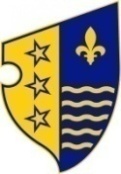 Бocнa и ХepцeгoвинaФeдeрaциja Бocнe и ХepцeгoвинeБocaнcкo-пoдрињcки кaнтoн ГораждеΜИНИСТАРСТВО ЗА ПРИВРЕДУMaksimalni iznos granta1.Podrška Javnim preduzećima koji vrše emitiranje radijskog i televizijskog programa u unapređenju rada i nabavke neophodne opreme2. Podrška Javnim preduzećima sa područja BPK Goražde koja vrše zaštitu kao i brigu o domaćim životinjamadodo15.000KM5.000 KMINDIKATOR            SKALA            SKALAINDIKATOR       Projekti1.  Finansijski i operativni kapaciteti aplikanta101.1. Procjenjeni nivo iskustva aplikanta u upravljanju projektom?5 Procjenjeni nivo tehničkog  i stručnog znanje i iskustva neophodnog za implementaciju projekata?52. Relevantnost25Koliko je aplikacija relevantna za svrhu, opšti i posebne ciljeve Programa?5Koliko je aplikacija relevantna za prioritetne mjere podrške u okviru programa?5x22.3. Koliko je aplikacija relevantna za očekivane rezulate programa?5x23. Metodologija10Da li aktivnosti u prijedlogu projekta odgovarajuće i konzistentne sa ciljevima i očekivanim rezultatima projekta?5Koliko je koherentan dizajn projekta, konkretna analiza problema, da li su predložene aktivnosti odgovarajuće za rješavanje prezentiranog problema, te da li su na zadovoljavajući način planirani raspoloživi resursi aplikanta a koji mogu doprinijeti rješavanju problema?54. Održivost25Da li će mjere podrške programa značajnije doprinijeti rješavanju problema koji je naveden u prijedlogu projekta ili zahtjevu?5Da li predložene aktivnosti mogu imati pozitivne multiplikativne efekte na sektor u kojem aplikant posluje, odnosno na prerađivački sektor Bosansko-podrinjskog kantona Goražde?5x2Da li su očekivani rezultati aktivnosti za koje se traži finansiranje održivi u finansijskom smislu i da li će se ostvarivati i nakon prestanka finansiranja iz programa, u periodu od minimalno tri godine?5x25.  Budžet  i troškovna efikasnost30Da li je odnos između planiranih troškova i očekivanih rezultata zadovoljavajući?5x2Da li je visina predloženih troškova adekvatna za implementaciju planiranih aktivnosti?5x2 Da li su predloženi troškovi aktivnosti obrazloženi na način da dokazuju da će sredstva programa biti iskorištena na efikasan i ekonomičan način?5x2MAKSIMALNI BROJ BODOVA100